Klapp, klapp i hender småVi lager klappelyder nåKlapp, klapp i luftenKlapp, klapp på hodetKlapp, klapp i hender småOg la dem hvile etterpå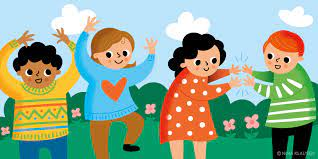 